ALDO MELUNCURKAN KAMPANYE “OWN IT. HEART IT” AJAK PUBLIK BERGAYA AUTENTIK DENGAN PENUH PERCAYA DIRI 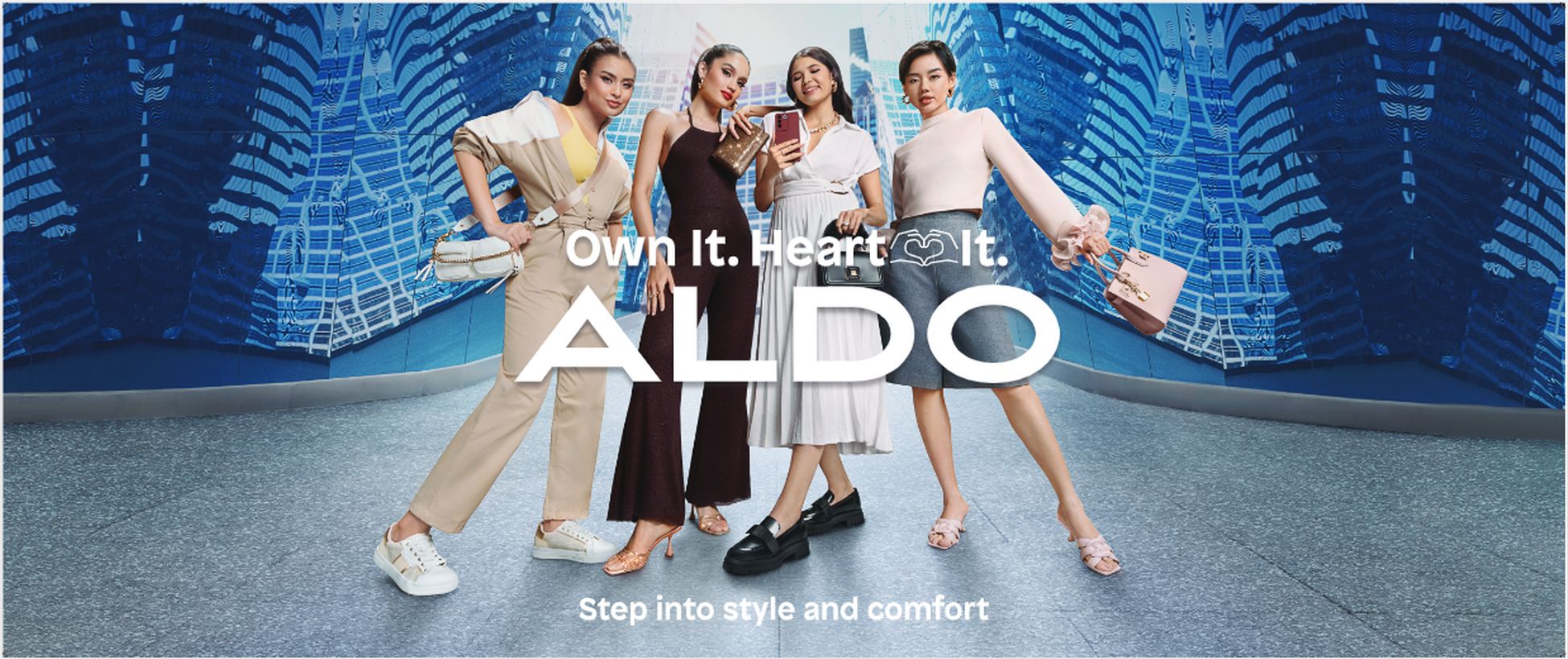 Jakarta (24 Oktober 2023) - ALDO siap menginspirasi gaya berpakaian musim gugur melalui kampanye terbarunya, “Own It. Heart It.” Kali ini, ALDO menampilkan kolaborasi menarik dengan tiga selebriti ternama Asia, di antaranya Cinta Laura, Gabbi Garcia, and Khanh Linh. Kampanye "Own It. Heart It" menekankan komitmen ALDO untuk mengekspresikan kebebasan bergaya, pemberdayaan, dan kepercayaan diri seseorang melalui fashion. Koleksi ini menampilkan kelebihan produk ALDO yang serbaguna melalui beragam produk yang menawarkan kecocokan sempurna untuk segala acara : Nail It. Heart It: Menaklukan hari kerja dengan penuh gayaWalk It. Heart It: Melenggang dengan mudah di jalananGlam It. Heart It: Memancarkan gaya di acara glamorDance It. Heart It: Melepaskan gaya seseorang di lantai dansaSepanjang kampanye, ALDO menekankan fitur kenyamanan sepatu dengan teknologi “Pillow Walk” untuk memastikan pelanggan bahwa sepatu yang dikenakan tidak hanya terlihat bagus, tetapi juga dapat memberikan rasa nyaman. Brand Ambassador ALDO, Cinta Laura, Gabbi Garcia, dan Khanh Linh telah berbagi antusiasme terhadap produk ini dan menyoroti kenyamanan serta gaya yang dimiliki oleh ALDO.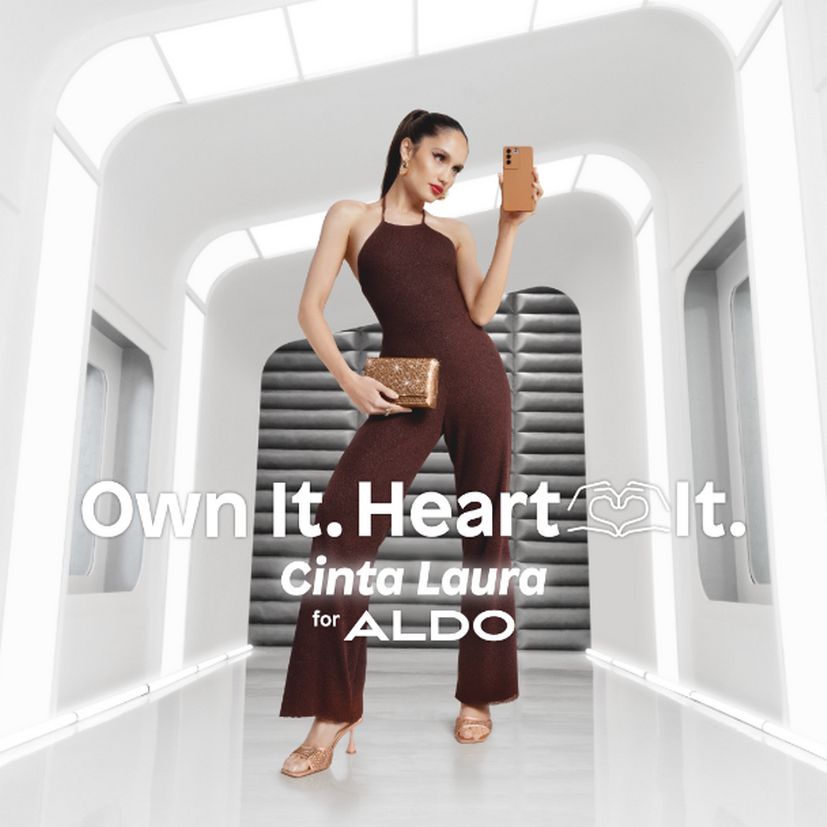 Cinta Laura, Selebriti & Sociopreneur, mengungkapkan, "Saya bisa menari sepanjang malam dengan sepatu ini. Sepatu ini sangat nyaman!”Kampanye ini dimulai pada tanggal 24 Oktober 2023 dan akan terus menginspirasi serta menyemangati para pelanggan sepanjang musim gugur dan musim dingin. Video dan gambar kampanye dapat ditemukan di siniKoleksi ini dapat dibeli di toko ALDO dan situs web ALDO sehingga memudahkan pelanggan untuk mengeksplorasi dan mengekspresikan gaya pribadi mereka. Tentang ALDOBerdiri pada tahun 1972, ALDO, sebagai merek unggulan, menghadirkan fashion untuk pelanggan yang beragam dengan harga yang membuat gaya musiman mewah dapat dijangkau. Untuk informasi lebih lanjut, silakan kunjungi www.aldogroup.com dan www.aldoshoes.com, dan ikuti @aldo_shoes dan #AldoCrew di media sosial untuk informasi terbaru. INSTAGRAM: @aldo_shoes TIKTOK: @aldo_shoes FACEBOOK: ALDO ShoesWEBSITE: www.aldoshoes.co.id Tentang PT Map Aktif Adiperkasa Tbk (MAPA)PT Map Aktif Adiperkasa Tbk (MAPA) adalah perusahaan 'brand commerce' yang mengelola dan memasarkan merek-merek internasional di seluruh Indonesia. Sebagai anak perusahaan dari PT Mitra Adiperkasa Tbk (MAPI), MAPA mengoperasikan lebih dari 40 merek eksklusif di lebih dari 1.300 toko dan 11 situs online. Tiga lini bisnis utamanya adalah Sports, Leisure, dan Kids yang dijual melalui format toko mono-brand dan muiti-brand yang sepenuhnya dimiliki oleh MAPA, termasuk PlanetSports.Asia, Sports Station, Golf House, dan Kidz Station. Pada tahun 2018, perusahaan mengakuisisi Astec, merek regional terkemuka di bidang olahraga bulu tangkis, kebugran, dan aktivitas rekreasi yang didirikan oleh Juara Olimpiade, Alan Budikusuma dan Susy Susanti. Untuk informasi lebih lanjut tentang MAPA, silakan kunjungi www.mapactive.id.Untuk informasi lebih lanjut, silakan hubungi:Ursula VinessaSenior Marketing ManagerPT Map Aktif Adiperkasa TbkSahid Sudirman Center, 29th FloorJl. Jend Sudirman Kav. 86 Jakarta 10220 IndonesiaPhone : +62 815 103 56887Email: ursula.dwitayoasta@mapactive.id